______________无线电通信全会（RA-15）
2015年10月26-30日，日内瓦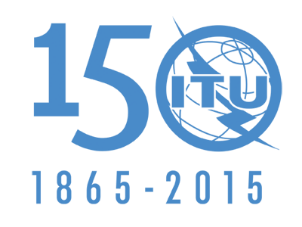 国 际 电 信 联 盟文件 3/1004-C2015年8月31日无线电通信第3研究组无线电通信第3研究组与第3研究组具体相关的决议与第3研究组具体相关的决议决议编号标题RA-15
采取的行动意见ITU-R
第8-1号决议发展中国家中的无线电电波传播的研究与测量活动NOCITU-R
第25-3号决议用于无线电电波传播研究的计算机程序及相关参考数字数据NOCITU-R
第37号决议用于系统设计和业务规划的无线电电波传播的研究NOCITU-R
第40-3号决议有关地形高度和表面特征的全球数据库NOCNOC = 
保留MOD =
已修订SUP =
已取消ADD =
新案文